DB-LLZ 流体力学综合实验装置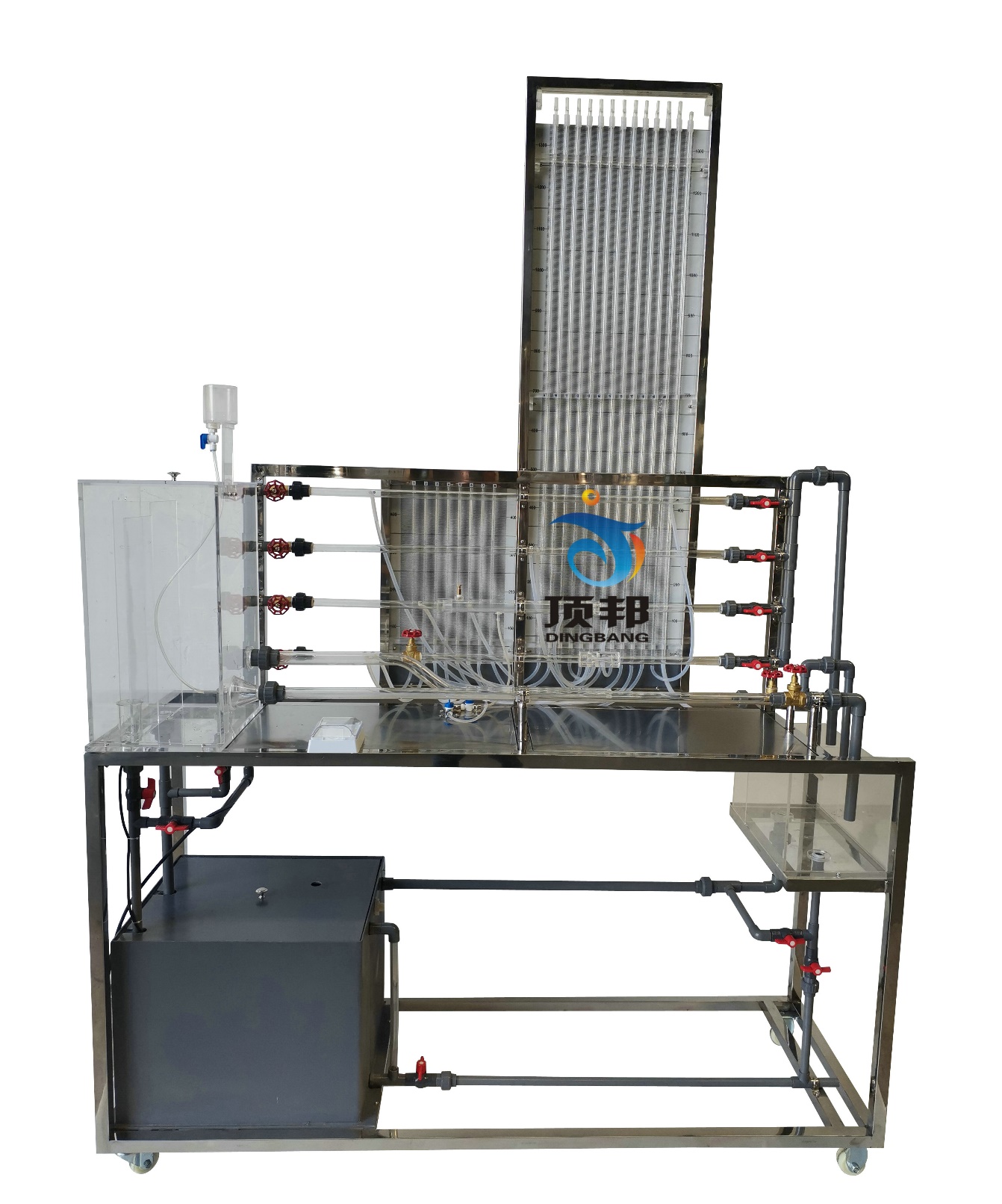 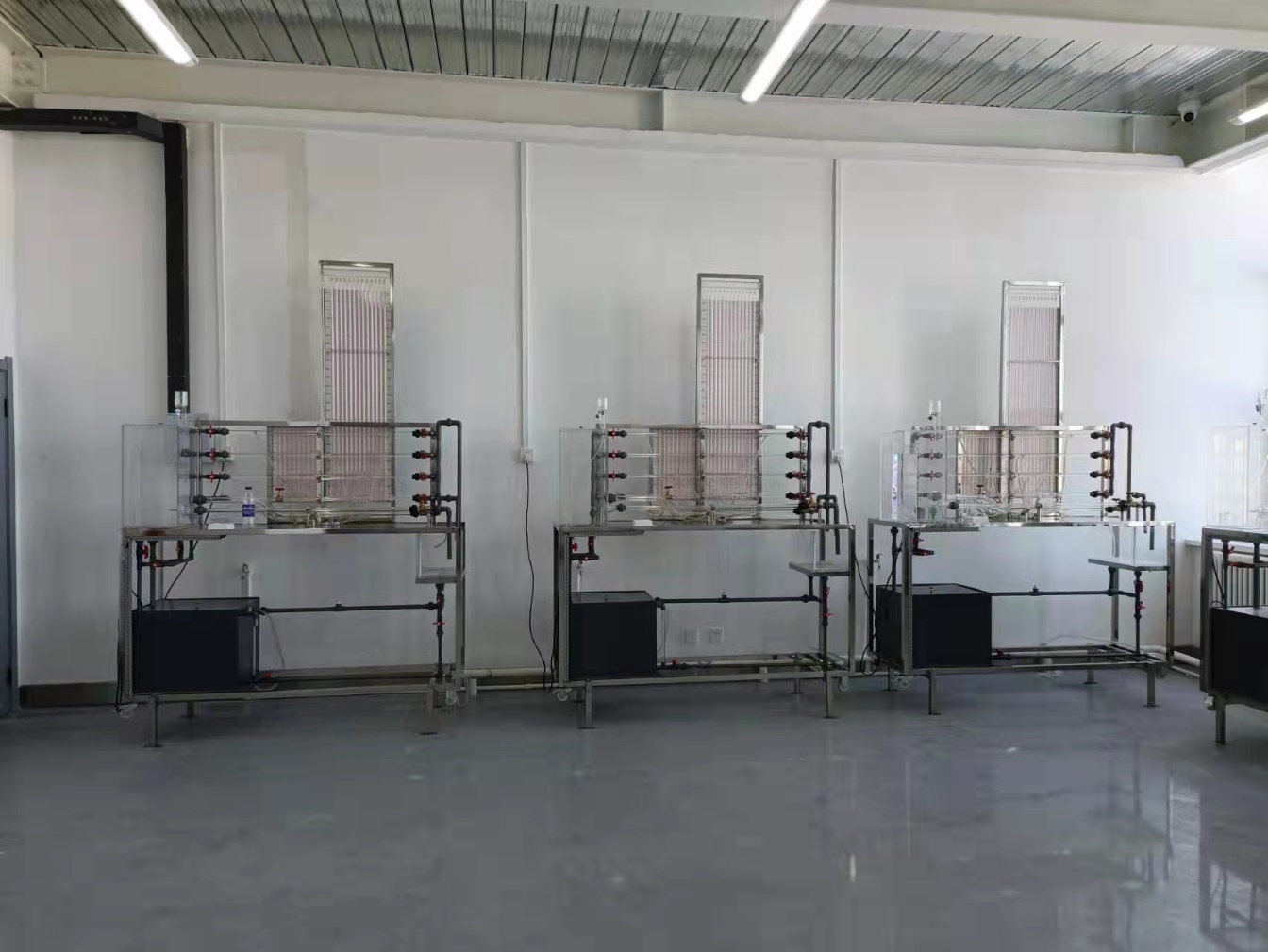 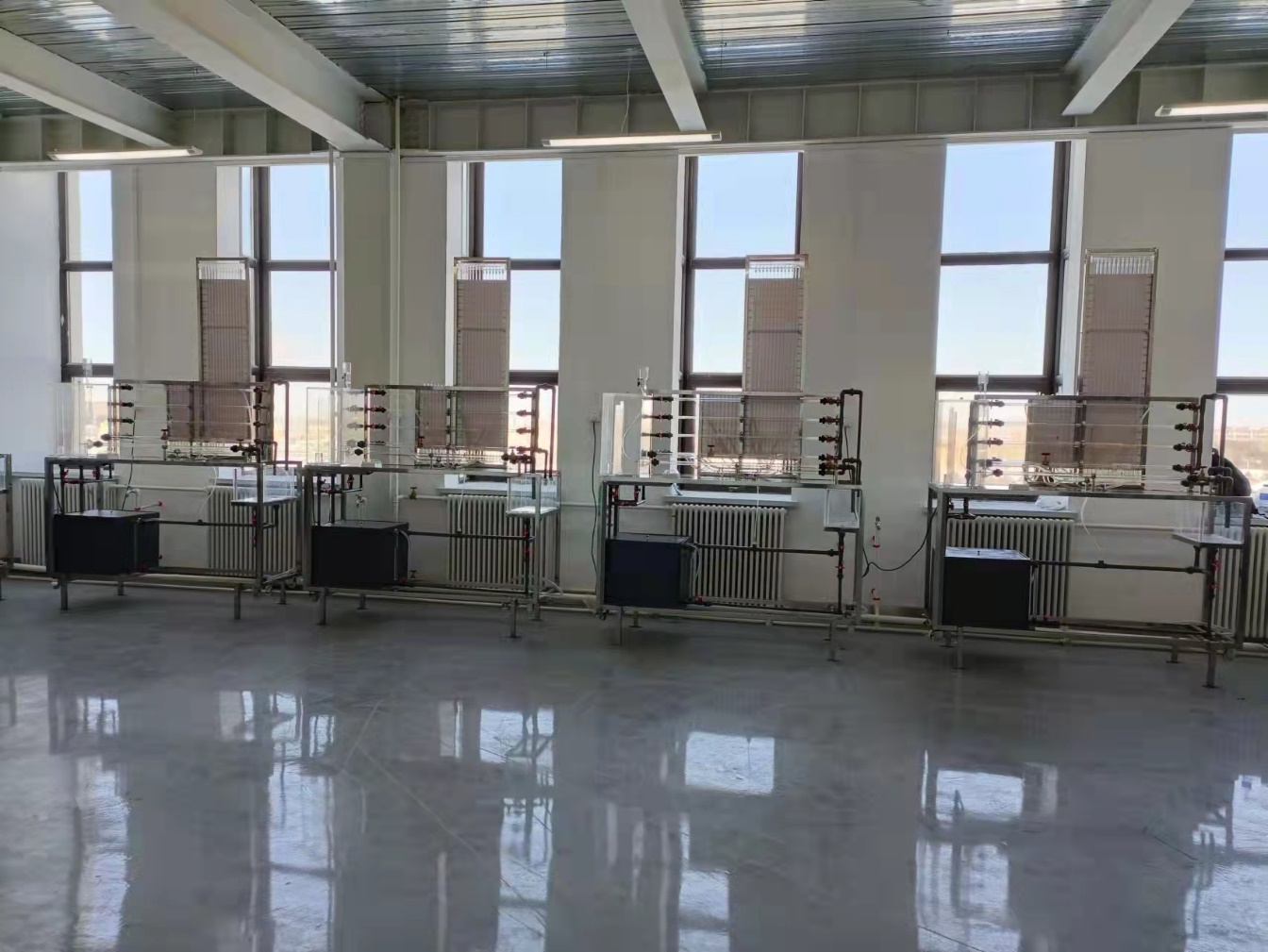 设备特点：1、本试验台为新型流体力学综合试验台, 结构小巧,布置合理，一台多用。2、试验水箱和管道采用厚壁优质透明有机玻璃管，实验现象清晰，方便学生观察。3、设备整体为自行式框架结构，并安装有禁锢脚，便于系统的拆卸检修和搬运。4、装置设计可360度观察，实现全方位教学与实验。实验目的：1、适合于工程流体力学（水力学）教学实验。2、可做雷诺实验、伯努利实验、沿程阻力实验、局部阻力实验及文丘里流量计校核实验。主要配置：雷诺实验管、伯努利实验管、沿程阻力管、局部阻力管、水泵、秒表、玻璃温度计、测压计、刻度标尺、文丘里流量计、实验水箱、计量水箱、蓄水箱、指示液盒、不锈钢框架。技术参数：1、运行环境：温度0，相对湿度：≤90%RH，电源：220V/50Hz。可连续操作。2、雷诺管：长度、内径Φ，有机玻璃。3、伯努利管：总长、内径Φ和Φ，有机玻璃管制作，按两点法求出各有变化点的动静压头。4、沿程阻力管：长、内径Φ，有机玻璃制作，两测压点间的距离：。5、局部阻力管：总长、内径Φ和Φ，有机玻璃制作，上装文丘里流量计、闸阀，可用来测定流体流经铜闸阀的前后压差，以及对文丘里流量计进行校核。6、实验流量Q=0～/min，毕托管实验流速：100～/s，最大静压水头400mmH2O。7、测压计由22根直径φ的有机玻璃管固定在测压架上，测压架上粘有标尺方便读数，压差计内的指示液为水，无毒、操作安全。8、静音环保型水泵：扬程：，流量：/min，功率：120W。9、计量槽：容积透明有机玻璃制作，带计量刻度。10、实验水箱：有机玻璃制成，容积，上装指示液盒，指示液为红墨水。11、蓄水箱：容积约，PVC板焊制而成。12、实验所用的流体-水为全循环使用设计，充分节约水资源。13、框架及台面均为304不锈钢材质，结构紧凑，外形美观，操作方便。14、外形尺寸：1600×550×（长×宽×高），框架为可移动式设计，带脚轮及禁锢脚。